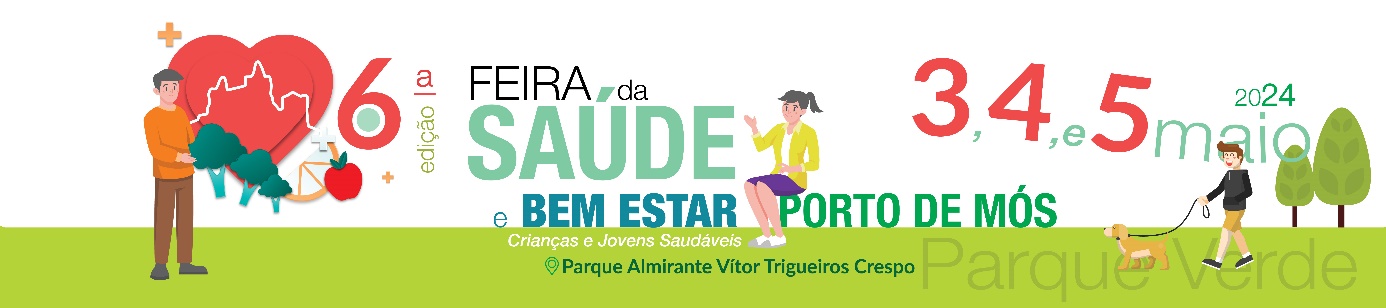 Local: Parque Almirante Vitor Trigueiros Crespo (Parque Verde)Tema: Crianças e Jovens SaudáveisFicha de InscriçãoNome da entidade __________________________________________________________________Morada ___________________________________________________________________________Freguesia _________________________ Pessoa responsável _______________________________Contacto telefónico ___________________________E-mail ________________________________Assinale com X a/s área/s, e identifique a/s atividade/s que pretende promover nos dias 3, 4 e 5 de maio:Necessita de stand de exposição?   Sim			Não		Observações/sugestões___________________________________________________________________________________________________________________________________________________________________________________________________________________________________Porto de Mós, ______de ____________________ de 2024__________________________________________(Assinatura)A ficha deverá ser preenchida e enviada até ao dia 1 de abril de 2024 para rede.social@municipio-portodemos.pt ÁreaÁreaDesignação da atividade/sAnimação/ demonstraçãoWorkshops/ palestras (temas, horários e duração propostos, carecem de aprovação da organização do evento) RastreiosAtividades desportivasExposiçãoOutras (no âmbito do evento_ saúde e bem-estar)